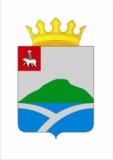 ДУМАУИНСКОГО  МУНИЦИПАЛЬНОГО ОКРУГА ПЕРМСКОГО КРАЯРЕШЕНИЕВ соответствии с Федеральным законом Российской Федерации от 21.12.2001 № 178-ФЗ «О приватизации государственного и муниципального имущества», Законом Пермского края от 20 июня 2019 № 428-ПК «Об образовании нового муниципального образования Уинский муниципальный округ Пермского края», Положением о приватизации муниципального имущества Уинского муниципального района, утвержденным решением Земского Собрания от 19.12.2013 № 613, Дума Уинского муниципального округа Пермского края РЕШАЕТ:1. Утвердить прогнозный план приватизации муниципального имущества Уинского муниципального округа на 2020 год и плановый период 2021-2022 годов в соответствии с приложениями 1-3.2. Настоящее решение вступает в силу с момента подписания и подлежит опубликованию в  печатном средстве массовой информации  газете «Родник-1» и размещению на официальном сайте Администрации Уинского муниципального округа Пермского края в сети «Интернет».  3.  Контроль над исполнением решения возложить на постоянную комиссию по бюджету, экономической политике и налогам Думы Уинского муниципального округа Пермского края.                                                                                                                         Приложение № 1                                                                                                        к решению Думы Уинского                                                                                                   муниципального округа                                                                               от                № Прогнозный план приватизации муниципального имущества Уинского муниципального округа на 2020 год и плановый период 2021-2022 годовI. Основными направлениями и задачами приватизации муниципального имущества Уинского муниципального округа в 2020-2022 годы являются:вовлечение в оборот невостребованного имущества: не используемых по назначению нежилых зданий, нежилых помещений в нежилых зданиях, встроенных нежилых помещений, строений,  иных объектов;пополнение доходной части бюджета Уинского муниципального округа;рациональное расходование средств бюджета Уинского муниципального округа на содержание муниципального имущества, не используемого для решения вопросов местного значения;распоряжение муниципальным имуществом в интересах населения Уинского муниципального округа.Приватизация муниципального имущества в 2020-2022 годах осуществляется в соответствии с Федеральным законом Российской Федерации от 21.12.2001   № 178-ФЗ «О приватизации государственного и муниципального имущества», и является одним из инструментов достижения цели по оптимизации структуры муниципального имущества.Прогнозный план приватизации направлен на совершенствование управления муниципальным имуществом Уинского муниципального округа и обеспечение поступлений в бюджет Уинского муниципального округа средств от реализации муниципального имущества.Общая ориентировочная сумма продажи муниципального имущества, включенного в Прогнозный план приватизации муниципального имущества на 2020 год и плановый период 2021 и 2022 годов, составляет 2 643,0 тыс. руб. с учетом НДС.II. Перечень объектов муниципальной собственности, планируемых к приватизации в 2020 году<*> В графе отражается информация в зависимости от типа объекта приватизации.                                                                                                                          Приложение № 2                                                                                                        к решению Думы Уинского                                                                                                   муниципального округа                                                                               от                №  Перечень объектов муниципальной собственности, планируемых к приватизации в 2021 году<*> В графе отражается информация в зависимости от типа объекта приватизации.                                                                                                                          Приложение № 3                                                                                                        к решению Думы Уинского                                                                                                   муниципального округа                                                                               от                №  Перечень объектов муниципальной собственности, планируемых к приватизации в 2022 году<*> В графе отражается информация в зависимости от типа объекта приватизации.Об утверждении прогнозного плана приватизации муниципального имущества Уинского муниципального округа на 2020год и плановый период 2021-2022 годыПринято Думой Уинского муниципального округа 00 октября 2020 годаПредседатель Думы Уинскогомуниципального округаГлава муниципального округа-глава администрации Уинского муниципального округа Пермского края                             М.И. БыкаризА.Н. ЗелёнкинNАдрес объекта/Наименование объекта <*>Характеристика объектаСпособприватизации12341. Отдельно стоящие здания1. Отдельно стоящие здания1. Отдельно стоящие здания1Административное здание, назначение: нежилое, общая площадь 191,8 кв.м., кадастровый номер: 59:36:0340204:62, с земельным участком, площадью 695 кв.м., кадастровым номером: 59:36:0340204:64, категория земель: земли населенных пунктов, вид разрешенного использования: для эксплуатации административного здания, расположенные по адресу: Пермский край, Уинский район, с.Уинское, ул.Заречная, д.2Площадь объекта 191,8 кв.м., площадь земельного участка 695 кв.м.Открытый аукцион2Семенной комплекс ЗАВ-25, назначение: нежилое,  общая площадь 134,3 кв.м., кадастровый номер: 59:36:0220017:45,  адрес объекта: Пермский край, Уинский район, д. ЛомьПлощадь объекта 134,3 кв.м.Открытый аукцион3Арочный склад, назначение: нежилое, 1-этажный, кадастровый номер: 59:36:0340444:48, общая площадь 503,2 кв.м., адрес: Пермский край, Уинский район, с.Уинское, ул. Дальняя, с земельным участком, категория земель: земли населенных пунктов, разрешенное использование: для размещения арочного склада, кадастровый номер: 59:36:0340422:18, общая площадь 692 кв.м., адрес: Пермский край, Уинский район, с.Уинское, ул. Дальняя, в 60 м юго-западнее пожарной частиПлощадь объекта 503,2 кв.м.    площадь земельного участка 692 кв. мОткрытый аукцион4Здание дома культуры, назначение: нежилое, 1-этажный, кадастровый номер: 59:36:0010307:5, общая площадь 177,4 кв.м., с земельным участком, категория земель: земли населенных пунктов, разрешенное использование: дом культуры, кадастровый номер: 59:36:0010307:2, общая площадь 700 кв.м., адрес: Пермский край, Уинский район, с. Аспа, ул. Ленина, д. 72Площадь объекта 177,4 кв.м.,  площадь земельного участка 700 кв. мОткрытый аукцион5Нежилое здание, 1-этажный, кадастровый номер: 59:36:0220017:43, общая площадь 72,9 кв.м., адрес: Пермский край, Уинский район, д. Ломь, ул. Школьная, д. 4Площадь объекта 72,9 кв.м.,Открытый аукцион2. Встроенные нежилые помещения2. Встроенные нежилые помещения2. Встроенные нежилые помещения13. Акции (доли) в уставных капиталах хозяйствующих субъектов3. Акции (доли) в уставных капиталах хозяйствующих субъектов3. Акции (доли) в уставных капиталах хозяйствующих субъектов14. Муниципальные унитарные предприятия4. Муниципальные унитарные предприятия4. Муниципальные унитарные предприятия15. Объекты незавершенного строительства5. Объекты незавершенного строительства5. Объекты незавершенного строительства16. Иное муниципальное имущество6. Иное муниципальное имущество6. Иное муниципальное имущество1NАдрес объекта/Наименование объекта <*>Характеристика объектаСпособприватизации12341. Отдельно стоящие здания1. Отдельно стоящие здания1. Отдельно стоящие здания1Административное здание, назначение: нежилое, площадь 96,8 кв.м., количество этажей:1, с земельным участком, площадью 756 кв.м., кадастровым номером: 59:36:0340203:5, категория земель: земли населенных пунктов, вид разрешенного использования: для эксплуатации административного здания, расположенные по адресу:   Пермский край, Уинский район, с.Уинское, ул.Заречная, д.10Площадь объекта 96,8 кв.м., площадь земельного участка 756 кв.м.Открытый аукцион2Здание конефермы, с. Суда, площадь 870,5 кв.м., кадастровым номером: 59:36:0000000:1882Площадь объекта  870,5 кв.м.Открытый аукцион3Здание тракторного гаража, с. Суда, площадь 825,6 кв.м., кадастровым номером: 59:36:0000000:1903Площадь объекта  825,6 кв.м.,Открытый аукцион2. Встроенные нежилые помещения2. Встроенные нежилые помещения2. Встроенные нежилые помещения13. Акции (доли) в уставных капиталах хозяйствующих субъектов3. Акции (доли) в уставных капиталах хозяйствующих субъектов3. Акции (доли) в уставных капиталах хозяйствующих субъектов14. Муниципальные унитарные предприятия4. Муниципальные унитарные предприятия4. Муниципальные унитарные предприятия15. Объекты незавершенного строительства5. Объекты незавершенного строительства5. Объекты незавершенного строительства16. Иное муниципальное имущество6. Иное муниципальное имущество6. Иное муниципальное имущество1NАдрес объекта/Наименование объекта <*>Характеристика объектаСпособприватизации12341. Отдельно стоящие здания1. Отдельно стоящие здания1. Отдельно стоящие здания12. Встроенные нежилые помещения2. Встроенные нежилые помещения2. Встроенные нежилые помещения13. Акции (доли) в уставных капиталах хозяйствующих субъектов3. Акции (доли) в уставных капиталах хозяйствующих субъектов3. Акции (доли) в уставных капиталах хозяйствующих субъектов14. Муниципальные унитарные предприятия4. Муниципальные унитарные предприятия4. Муниципальные унитарные предприятия15. Объекты незавершенного строительства5. Объекты незавершенного строительства5. Объекты незавершенного строительства16. Иное муниципальное имущество6. Иное муниципальное имущество6. Иное муниципальное имущество1